Co by dítě mělo umět…umýt si ruce mýdlem, utírat se do ručníkupoužívat záchod-včas si dojít, utírat si zadeček-děti od 4 letpoužívat kapesník, vysmrkat seučit se umět požádat, poděkovat, pozdravit učit se umět vyjádřit slovně své potřeby obouvat a zouvat bačkorky a botičkypoznat si své oblečení oblékat a svlékat se, snažit se skládat své oblečenívydržet sedět při jídle u stolu, samo se najíst lžící a postupně se učit používat příborCo budete do školky potřebovat…Všechny, opravdu všechny věci musí být jednoznačně podepsané a označené!náhradní oblečení (spodní prádlo, ponožky, tričko, tepláky) 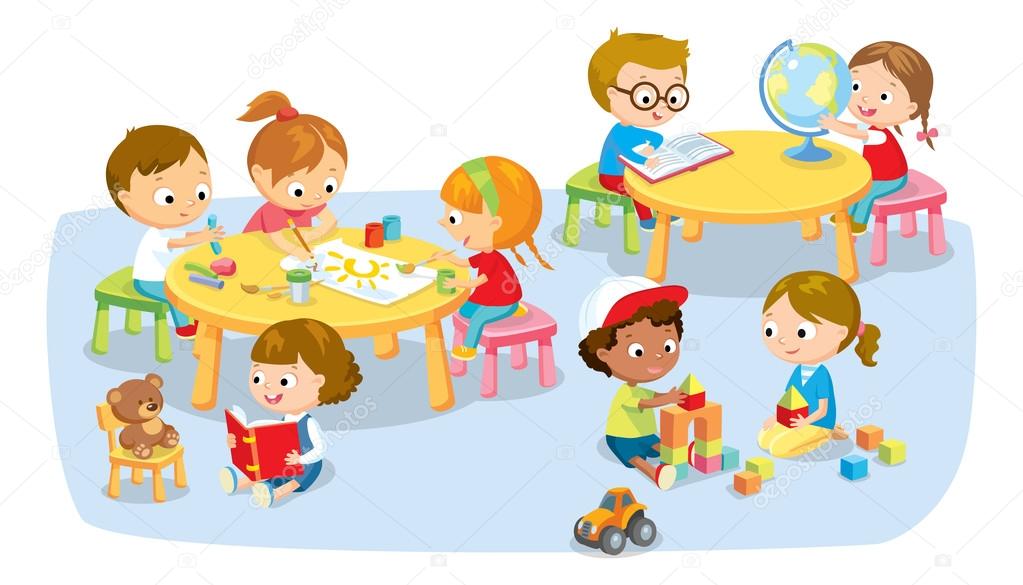 oblečení pro pobyt venku – které může dítě bez obav ušpinit, obutí, pokrývka hlavy přiměřená charakteru počasípyžámkobalení papírových ubrouskůCo dětem do mateřské školy nedáváme …hračky a cenné předměty, které by mohly ztratit a které mohou způsobit zranění (řetízky, mobilní telefony, …).Bonbony (výjimkou jsou narozeniny/svátky) 